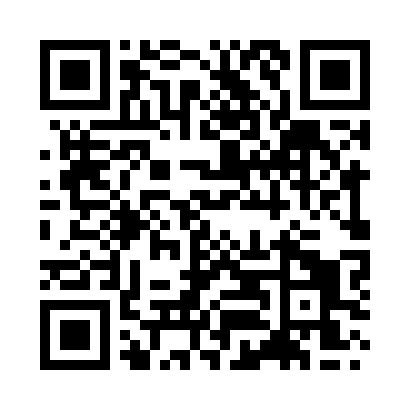 Prayer times for Annfield Plain, County Durham, UKWed 1 May 2024 - Fri 31 May 2024High Latitude Method: Angle Based RulePrayer Calculation Method: Islamic Society of North AmericaAsar Calculation Method: HanafiPrayer times provided by https://www.salahtimes.comDateDayFajrSunriseDhuhrAsrMaghribIsha1Wed3:155:261:046:158:4310:542Thu3:145:241:046:168:4410:543Fri3:135:221:046:178:4610:554Sat3:125:201:046:198:4810:565Sun3:115:181:046:208:5010:576Mon3:105:161:046:218:5210:587Tue3:095:141:036:228:5410:598Wed3:085:121:036:238:5611:009Thu3:075:101:036:248:5811:0110Fri3:065:081:036:258:5911:0211Sat3:055:061:036:269:0111:0212Sun3:045:051:036:279:0311:0313Mon3:035:031:036:289:0511:0414Tue3:025:011:036:299:0711:0515Wed3:014:591:036:309:0811:0616Thu3:014:571:036:319:1011:0717Fri3:004:561:036:329:1211:0818Sat2:594:541:036:339:1311:0919Sun2:584:531:036:349:1511:0920Mon2:574:511:046:359:1711:1021Tue2:574:501:046:369:1811:1122Wed2:564:481:046:379:2011:1223Thu2:554:471:046:389:2211:1324Fri2:554:451:046:399:2311:1425Sat2:544:441:046:409:2511:1426Sun2:544:431:046:419:2611:1527Mon2:534:411:046:419:2811:1628Tue2:524:401:046:429:2911:1729Wed2:524:391:046:439:3011:1830Thu2:514:381:056:449:3211:1831Fri2:514:371:056:459:3311:19